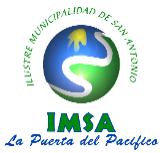 Municipalidad de San AntonioDirección Desarrollo ComunitarioCargo Psicólogo, Oficina de Discapacidad IMSALa Oficina de Discapacidad, dependiente de la Dirección de Desarrollo Comunitario de la I. Municipalidad de San Antonio, requiere de los servicios profesionales de un Psicólogo/a, con carga horaria de ocho (8) horas semanales, (32 Horas mensuales), para desempeñarse como Psicólogo en Oficina de discapacidad ubicada en los Cisnes 435 Llo Lleo.Tipo de contrato: Honorario. FUNCIONES:Realizar atenciones individuales y grupales de niños, niñas, adolescentes y adultos según derivación del equipo de la oficina de discapacidad y otros centros de la red.Efectuar aplicación de psicometría, test WAIS y WISC, como apoyo a los diversos procesos que atañen a cuestiones legales, sanitarias o educativas de personas con discapacidad. Realizar atenciones individuales y grupales con cuidadores/as: contención emocional, psicoeducación, manejo técnicas de autocuidado, entre otras funciones solicitadas.Apoyo en RBC InfantilApoyo en talleres comunitarios, según coordinación y disponibilidad.Capacidad para generar propuesta de abordaje de rehabilitación neuropsicológica.Capacidad de trabajo en equipo y en red.Requisitos y documentación para la postulación:FORMACIÓN PROFESIONAL- Certificado de Título debidamente legalizado ante notario, copia original- Certificados de especialización de la temática (Cursos/capacitaciones/pos títulos/postgrados)EXPERIENCIA LABORAL- Experiencia 2 años como mínimo (requisito excluyente), respaldo por medio de certificado de experiencia laboral anterior, con timbre y firma correspondiente.-Deseable experiencia laboral asociada al trabajo con personas con discapacidad y familiares o cuidadores/as.- Conocimiento en aplicación de test WAIS-IV y test WISC-III DOCUMENTACIÓN ADICIONAL- Declaración Jurada por inhabilidades según ART de la Ley 18.575 sobre probidad administrativa - Fotocopia Cedula de Identidad por ambos lados (que sea legible)- Curriculum Vitae- Certificado de Antecedentes- Certificado de inhabilidades para trabajar con menores de edad- Certificado de Antecedentes para fines especiales- Declaración jurada simple que exprese no encontrarse en procesos formalizados por crimen o simple delito.PROCESOS DE SELECCIÓNPara efectos resolutivos, el proceso de selección se dividirá en dos instancias1.- Cumplir con los requisitos técnicos y la documentación solicitada2.- Entrevista técnica liderada por equipo de Oficina de DiscapacidadCon el cumplimiento de estas dos instancias, se resolverá  si se cumple  el perfil del cargo, procediendo a enviar vía mail notificación para el conocimiento del candidatoSe ofrece Contrato a Honorario anual por 8 horas semanales con una renta bruta de $ 174.000. De cumplir los requisitos remitir todos los antecedentes a:Oficinadiscapacicapidad@gmail.com Dirección los Cisnes 435 LLo Lleo.Plazo: 22 de Octubre 12:00 horas.Dudas y/o consultas, derivarlas a los correos informados.Saludos cordiales 